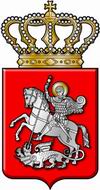 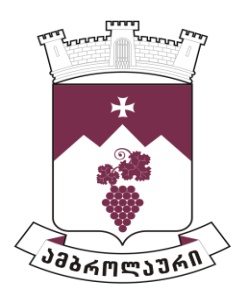 ამბროლაურის მუნიციპალიტეტის საკრებულოსგ ა ნ კ ა რ გ უ ლ ე ბ ა  N172023 წლის 21 მარტიქ. ამბროლაურიამბროლაურის მუნიციპალიტეტის საკუთრებაში არსებული უძრავი ქონების არასასოფლო-სამეურნეო დანიშნულების მიწის ნაკვეთის (ს/კ 86.19.21.203) უსასყიდლოდ სახელმწიფოსათვის გადაცემაზე ამბროლაურის მუნიციპალიტეტის მერისათვის თანხმობის მიცემის შესახებსაქართველოს ორგანული კანონის „ადგილობრივი თვითმმართველობის კოდექსის“ 61-ე  მუხლის პირველი და მე-2 პუნქტების,  24-ე მუხლის მე-2 პუნქტის, 108-ე მუხლის შესაბამისად ამბროლაურის მუნიციპალიტეტის საკრებულომგ ა დ ა წ ყ ვ ი ტ ა :1. მიეცეს თანხმობა ამბროლაურის მუნიციპალიტეტის მერს, ამბროლაურის მუნიციპალიტეტის საკუთრებაში არსებული  ქ. ამბროლაურში კოსტავას ქუჩა N19-ში მდებარე უძრავი ქონება არასასოფლო-სამეურნეო დანიშნულების 2141.00 კვ.მ მიწის ნაკვეთი (ს/კ 86.19.21.203) („ღვთისმშობლის ხატის სახელობის ეკლესიის ეზო“) უსასყიდლოდ გადასცეს სახელმწიფოს შემდგომში კონსტიტუციური შეთანხმების შესაბამისად საქართველოს სამოციქულო ავტოკეფალური მართმადიდებლური ეკლესიისათვის გადაცემის მიზნით. 2. განკარგულება შეიძლება გასაჩივრდეს ძალაში შესვლიდან ერთი თვის ვადაში, ამბროლაურის რაიონულ სასამართლოში (მისამართი: ქ. ამბროლაური, კოსტავას ქ. N13).3.  განკარგულება ძალაში შევიდეს მიღებისთანავე.საკრებულოს თავმჯდომარე:                                                            ასლან საგანელიძე